米沢少年少女発明クラブニュース　H27.7.25-26　科学フェスティバル　4号館展示の様子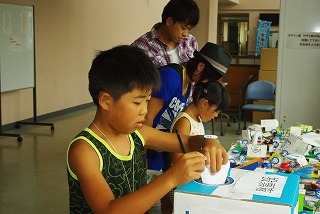 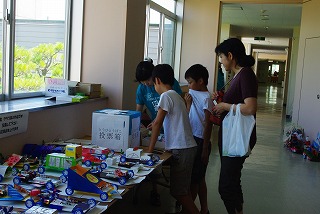 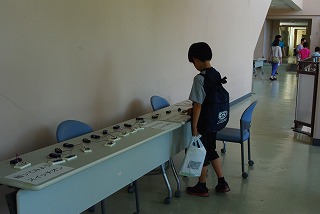 デザイン賞　1位から順に3位まで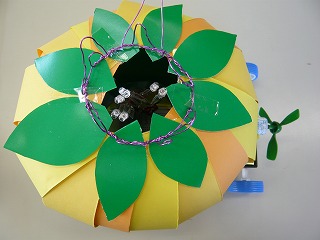 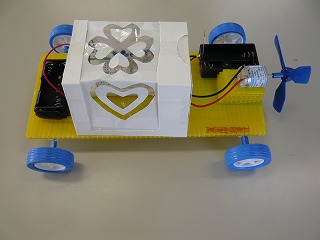 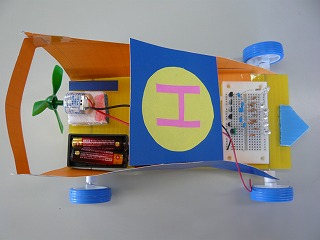 走行賞　7/25　1位から順に3位まで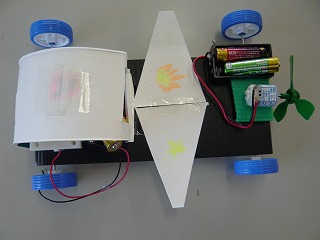 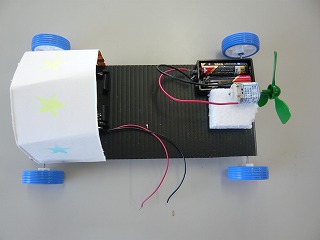 走行賞　7/26　1位から順に3位まで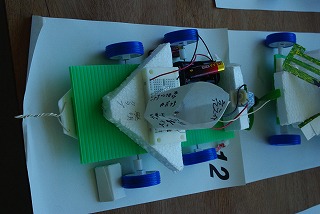 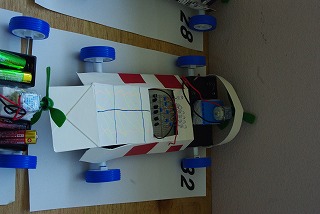 デザインはったものが入賞しました。走行賞は風の流れや、車間距離など考えるがあるみたいですね。